Kompletterande seglingsföreskrifterSvenskt Mästerskap i Melges 24Datum: 2021-10-01 till 2021-10-03Plats: Stenungsunds Segelsällskap, StenungsundBåtklass: Melges 24Arrangör: Stenungsunds Segelsällskap1.	Tävlingsexpeditionens och signalmastens placering1.1	Tävlingsexpeditionen är placerad på Stenungsunds Segelsällskaps kansli1.2	Signaler visas på land i signalmasten som är placerad sydost om de röda sjöbodarna vid StSS anläggning1.3	När flagga AP visas i land ersätts ”en minut” i kappseglingssignaler med ”tidigast 60 minuter”.1.4	Vid skildnader mellan de kompletterande segelföreskrifterna och inbjudan gäller det som står i de kompletterande segelföreskrifterna.2.	Tidsprogram2.1	Dag	Datum	Planerad tid för första varningssignalen2.2	Sista varningssignal kommer ges senast kl 14.55 den 3 oktober3	Märken3.1	Kryssmärket är en gul cylinderbojar, Gaten är gula klotbojar.3.2	Startlinjen utgörs av orange flagga på funktionärsbåten och röd flagga på startmärket. Detta ändrar AppS 9.23.3	Mållinjen utgörs av orange flagga på funktionärbåten och blå flagga på målmärket. Detta ändrar AppS 11.13.4	Vid banändring flyttas de ordinarie rundningsmärkena. Detta ändrar AppS 10.14	Tidsbegränsning4.1	Tidsbegränsning vid märke 1 är 30 minuter4.2	Kappseglingens tidsbegränsning är 90 minuter4.3	Målgångsfönstret är 20 minuter5.	Ändringar eller tillägg till appendix S5.1	Banan är en kryss-länsbana som seglas två eller tre varv. Seglas banan 3 varv anges detta genom att flagga T hissas tillsammans med klassflaggan inför respektive start. 	Kryssmärket rundas om babord. Detta ändrar AppSF 7.2. 	Som klassflagg används flagga E 	Ordningen som märkena skall rundas är: 	Start – 1– 2S/2B (– 1– 2S/2B när tre varv ska seglas) – 1 – 2B –Mål.	Märke 3 och 3a används som kryssmärke samt spridarmärke för CB66 RacerDatum: 2021-09-19, Karl-Erik HanssonBanskiss: 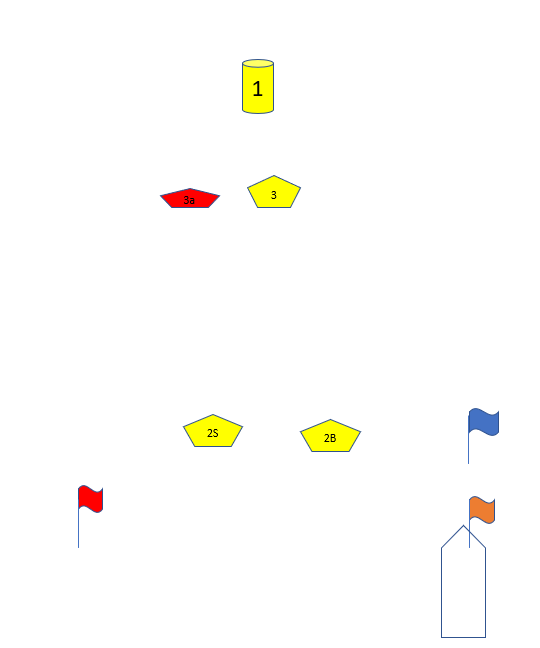 Lördag2021-10-0210.25Söndag2021-10-0309.55